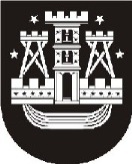 KLAIPĖDOS MIESTO SAVIVALDYBĖS ADMINISTRACIJOS DIREKTORIUSĮSAKYMASDĖL KLAIPĖDOS MIESTO SAVIVALDYBĖS BIUDŽETO LĖŠOMIS IŠ DALIES FINANSUOJAMŲ KULTŪROS BEI MENO SRIČIŲ PROJEKTŲ 2022 m. PRIORITETŲ SĄRAŠO PATVIRTINIMO2021-06-30 Nr. AD1-823KlaipėdaVadovaudamasis Lietuvos Respublikos vietos savivaldos įstatymo 18 straipsnio 1 dalimi, 29 straipsnio 8 dalies 2 ir 4 punktais, Kultūros bei meno projektų finansavimo Klaipėdos miesto savivaldybės biudžeto lėšomis tvarkos aprašo, patvirtinto Klaipėdos miesto savivaldybės tarybos 2017 m. liepos 27 d. sprendimu Nr. T2-187 „Dėl kultūros bei meno projektų finansavimo Klaipėdos miesto savivaldybės biudžeto lėšomis tvarkos nustatymo“, 20.2 papunkčiu ir 40 punktu ir atsižvelgdamas į Klaipėdos kultūros ir meno tarybos posėdžio 2021 m. birželio 29 d. protokolą Nr. TAR1-139: 1. Tvirtinu Klaipėdos miesto savivaldybės biudžeto lėšomis iš dalies finansuojamų kultūros bei meno sričių projektų 2022 m. prioritetų sąrašą (pridedama).2. Pripažįstu netekusiu galios Klaipėdos miesto savivaldybės administracijos direktoriaus 2020 m. liepos 2 d. įsakymą Nr. AD1-784 „Dėl Klaipėdos miesto savivaldybės lėšomis iš dalies finansuojamų kultūros bei meno sričių projektų prioritetų sąrašo patvirtinimo“.3. Nustatau, kad šis įsakymas skelbiamas Teisės aktų registre ir Klaipėdos miesto savivaldybės interneto svetainėje. KLAIPĖDOS MIESTO SAVIVALDYBĖS BIUDŽETO LĖŠOMIS IŠ DALIES FINANSUOJAMŲ KULTŪROS BEI MENO SRIČIŲ PROJEKTŲ 2022 M. PRIORITETAI_____________________________Savivaldybės administracijos direktoriusGintaras NeniškisPATVIRTINTAKlaipėdos miesto savivaldybės administracijosdirektoriaus 2021-06-30įsakymu Nr. AD1-823Eil. Nr.PrioritetasPrioriteto aprašymas1.Klaipėdos kultūros ir kūrybinio sektoriaus stiprinimasProjektai, į kuriuos įtraukiami profesionalūs Klaipėdos menininkai ir kūrėjai, ypatingas dėmesys skiriamas jauniesiems menininkams ir (ar) vietos organizacijų inicijuotiems ir vykdomiems projektams, kurių veiklos turi potencialą stiprinti kultūros ir kūrybinio sektoriaus gebėjimus ir konkurencingumą nacionaliniu ir tarptautiniu mastu.2.Kultūros prieinamumo didinimas miesto viešosiose erdvėseProjektai, kurių tikslas – didinti kultūros prieinamumą miesto bendruomenėms, kurių kultūros ir meno veiklos nukreipiamos į miesto viešąsias erdves, kurios turi potencialą tapti aktyviomis kultūrinėmis erdvėmis.3.Partnerysčių tarp kultūros ir kitų sričių skatinimasProjektai, kurie skatina kultūros ir meno bei kitų sektorių (švietimo, sveikatos, aplinkosaugos, verslo ir kt.) bendradarbiavimą ir sinergiją, iš to gimstančią kūrybinių raiškų įvairovę.4. Klaipėdos 770 metų gimtadienio minėjimasProjektai, dedikuoti Klaipėdos 770 metų gimtadieniui, kurių tikslas – pasitelkiant įvairioms auditorijoms patrauklias menines formas aktualizuoti Klaipėdos istoriją, miesto daugiakultūriškumą, uostamiestį kūrusius ir jį garsinusius miestiečius.5.Klaipėdos jūrinio identiteto ir jūrinės kultūros sklaidos stiprinimasProjektai, kuriuose vyksta jūriniai renginiai, nacionaliniu ir tarptautiniu mastu pristatomos jūrinės istorinės ir žymios asmenybės, puoselėjama jūrinės kultūros ir identiteto sklaida.